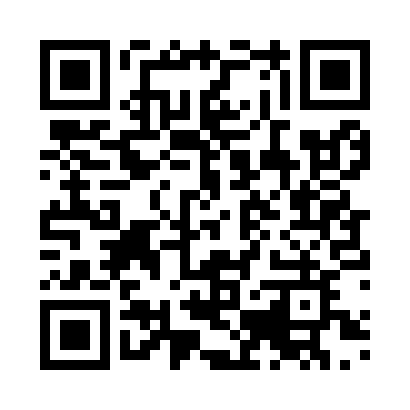 Prayer times for Yokohama, JapanWed 1 May 2024 - Fri 31 May 2024High Latitude Method: NonePrayer Calculation Method: Muslim World LeagueAsar Calculation Method: ShafiPrayer times provided by https://www.salahtimes.comDateDayFajrSunriseDhuhrAsrMaghribIsha1Wed2:474:3311:323:246:328:112Thu2:454:3211:323:246:338:133Fri2:434:3011:323:246:348:144Sat2:424:2911:323:256:358:165Sun2:404:2811:323:256:368:176Mon2:384:2711:323:256:378:197Tue2:364:2611:323:266:388:208Wed2:354:2411:323:266:398:229Thu2:334:2311:313:266:408:2310Fri2:314:2211:313:266:418:2511Sat2:304:2111:313:276:428:2712Sun2:284:2011:313:276:438:2813Mon2:264:1911:313:276:448:3014Tue2:254:1811:313:286:458:3115Wed2:234:1711:313:286:468:3316Thu2:224:1611:313:286:478:3417Fri2:204:1511:313:286:488:3618Sat2:194:1411:313:296:498:3719Sun2:174:1311:323:296:508:3820Mon2:164:1311:323:296:518:4021Tue2:154:1211:323:306:528:4122Wed2:134:1111:323:306:538:4323Thu2:124:1011:323:306:548:4424Fri2:114:0911:323:306:558:4525Sat2:094:0911:323:316:568:4726Sun2:084:0811:323:316:568:4827Mon2:074:0811:323:316:578:4928Tue2:064:0711:323:326:588:5129Wed2:054:0611:323:326:598:5230Thu2:044:0611:333:327:008:5331Fri2:034:0511:333:327:008:54